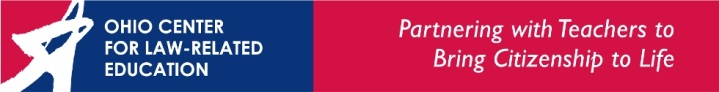 2018– 2019 OCLRE Fellowship ApplicationApplicant Name: _____________________________________________________________School Name: _______________________________________________________________School District: ______________________________________________________________School address:	__________________________________________________________________________________________________County:_________________________________Subject(s) taught_____________________________________________ Grade level(s) ________________________Number of years taught.______School phone:_____________________________  	Fax:__________________________Home address:	__________________________________________________________________________________________________Mobile phone:______________________ 	e-mail_______________________________Have you previously been involved with The Ohio Center for Law- Related Education?   Y    NIf yes, please explain below:Please use extra pages if necessary to answer the following.Describe the school in which you teach. Include an overview of the student body and school atmosphere.  Would you consider your school to be “under-served,” if so, why?After reviewing the programs of the Ohio Center for Law-Related Education, which student program would you choose and why? How would you describe your teaching style?      4.  If you are selected as an OCLRE Fellow, how would it impact your teaching?If accepted into the fellowship, candidates agree that they will complete all of the following requirements:commit to the completion of the programattend the professional development for the program of their choosing (see OCLRE.org for schedule of professional developments).manage the spending and reporting of fellowship funds in compliance with guidelinesprepare students for the culminating activity specific to the chosen OCLRE programcomplete post fellowship evaluations and surveysTeacher Signature_____________________________________________________		Date____________School Administrator Signature_____________________________________________________		Date____________